Рабочая группа по Договору о патентной кооперации (PCT)Двенадцатая сессияЖенева, 11 – 14 июня 2019 г. г.ОТЧЕТ О ХОДЕ выполнения Пилотного проекта 
в области сальдирования пошлин в рамках РСТДокумент подготовлен Международным бюроРезюмеНастоящий документ содержит отчет о ходе работы по осуществлению пилотного проекта в области сальдирования отдельных пошлин РСТ, который проводится с целью изучения возможности введения «механизма сальдирования» для всех операций, связанных с пошлинами РСТ. Основной целью механизма сальдирования является уменьшение влияния колебаний обменных курсов на доходы Международного бюро. Он также позволяет решать такие дополнительные задачи, как оптимизация управления финансовыми средствами, сокращение затрат и объемов работы и упрощение процедур, применяемых получающими ведомствами (ПВ), международными поисковыми органами (МПО), органами международной предварительной экспертизы (ОМПЭ) и Международным бюро при проведении операций, связанных с уплатой пошлин РСТ. Пилотный проект сальдирования пошлин РСТ был начат в 2018 г. при участии ряда ПВ и МПО и в основном касался пошлин за поиск и международных пошлин за подачу заявок.Оценка результатов, полученных к настоящему моменту, свидетельствует о положительных результатах пилотного проекта (см. приложения I и II). В связи с этим Международное бюро намерено распространить механизм сальдирования на другие заинтересованные ПВ и МПО.  Международное бюро также внесло на рассмотрение Рабочей группы РСТ предложения по формализации этой процедуры путем принятия поправок к Инструкции к PCT и Административной инструкции к PCT (см. документ PCT/WG/12/20).Кроме того, Международное бюро намерено предложить ряду ведомств, выполняющих функции как получающих ведомств и/или международных поисковых органов PCT, так и ведомств договаривающихся сторон Мадридской и/или Гаагской системы, присоединиться к расширенному механизму сальдирования, который будет охватывать все переводы средств, осуществляемые ВОИС и в пользу ВОИС. Такой механизм будет введен только для ведомств, чьи финансовые положения и правила учета допускают такие операции.ИСТОРИЯ ВОПРОСАНа своей девятой сессии, состоявшейся в мае 2016 г., Рабочая группа по PCT обсудила подготовленный Международным бюро документ с изложением различных возможных мер по уменьшению рисков, которым могут быть подвержены доходы от пошлин РСТ вследствие колебаний обменных курсов (документ PCT/WG/9/9 и пункты 21 – 36 документа PCT/WG/9/27).Затем Международное бюро разработало пилотный «механизм сальдирования» пошлин PCT, который был представлен в общем виде на десятой сессии Рабочей группы по PCT (см. документ PCT/WG/10/6 и пункты 19 – 21 документа PCT/WG/10/24).  Сообщение о ходе работы по проекту было представлено на одиннадцатой сессии Рабочей группы РСТ (см. документ PCT/WG/11/4 и пункты 46 – 51 документа PCT/WG/11/26), председатель которой отметил в своем резюме активную поддержку делегациями пилотного проекта в области сальдирования пошлин и идеи присоединения к нему новых ведомств, а также сомнения некоторых делегаций по поводу распространения системы сальдирования на платежи пошлин, осуществляемые в рамках других глобальных систем ИС, находящихся в ведении ВОИС, таких как Мадридская и Гаагская система.В марте и апреле 2019 г. были проведены оценка результатов пилотного проекта в области сальдирования пошлин за 2018 г., имевшая форму опроса участвующих в проекте ПВ и МПО (см. результаты опроса в приложении I) и анализ его финансовых результатов, подготовленный Секцией внутреннего аудита Отдела внутреннего надзора ВОИС (см. резюме, воспроизводимое в приложении II к настоящему документу). Полный текст результатов этого анализа размещен Секцией внутреннего аудита на ее вебсайте по адресу: https://www.wipo.int/about-wipo/en/oversight/iaod/audit/.В силу истории возникновения проекта используемый в нем термин «сальдирование» до сих пор понимался как распространяющийся на все переводы пошлин через Международное бюро, независимо от того, является ли то или иное конкретное перечисление результатом взаимозачета. В настоящем документе по-прежнему используется этот термин, но для применения в будущем готовятся более точные термины (см. документ PCT/WG/12/20); это позволит избежать того впечатления, что для участия в этой процедуре ведомства должны давать согласие на зачет получаемых пошлин против причитающихся пошлин.ВВЕДЕНИЕ процедуры ПЕРЕЧИСЛЕНИя ПОШЛИНобъем применения процедурыВ порядке дальнейшего развития процедур, успешно реализованных между Ведомством по патентам и товарным знакам Соединенных Штатов Америки (ВПТЗ США) в качестве получающего ведомства и Европейским патентным ведомством (ЕПВ) в качестве международного поискового органа для перечисления пошлин за поиск получающим ведомством международному поисковому органу через Международное бюро, Международное бюро разработало в начале 2018 г. пилотный проект сальдирования пошлин в рамках РСТ. Проект значительно расширил число участвующих ведомств и видов пошлин, на которые он распространяется, а также возможности балансирования платежей в обоих направлениях.В настоящее время проект предусматривает сальдирование следующих пошлин и сумм:пошлин PCT, получаемых ведомствами, выступающими в качестве ПВ или ОМПЭ, от имени Международного бюро или других ведомств:международных пошлин за подачу, собираемых ведомствами, выполняющими роль ПВ;пошлин за поиск, собираемых ведомствами, выступающими в качестве ПВ, для перевода другим ведомствам, выступающим в качестве МПО;пошлин за обработку, собираемых ведомствами, выступающими в качестве ОМПЭ;пошлин PCT, получаемых Международным бюро (МБ) от имени международных поисковых органов: пошлин за поиск, собираемых МБ, выступающим в качестве ПВ, от имени МПО, участвующих в проекте; пошлин за дополнительный поиск, собираемых МБ для перевода участвующим в пилотном проекте органам, назначаемым для проведения дополнительного поиска (ОМДП); и задолженности МБ международным поисковым органам или задолженности таких органов МБ, образующейся в результате применения правила 16.1(e) при возникновении любых курсовых прибылей или убытков ведомств, выступающих в качестве международных поисковых органов, связанных с переводом таким МПО пошлин за поиск получающими ведомствами, не участвующими в пилотном проекте, в валютах (кроме валюты, в которой МПО установил свою пошлину за поиск), свободно конвертируемых в валюту пошлины.Эта процедура не распространяется на пошлины, получаемые ведомствами в качестве ПВ, которые причитаются им самим в качестве МПО. Для ведомств, которых это касается и которые считают это целесообразным, пилотный проект планируется распространить также на платежи за другие услуги ВОИС, например, за услуги Мадридской и Гаагской систем. Эту работу предполагается начать в ближайшем будущем.Программное обеспечение, обеспечивающее процесс сальдирования, стоимость которого составляет 69 000 шв. франков в год, плюс разовая стоимость установки в размере 5 000 шв. франков, работает в полнофункциональном режиме с начала 2018 г.описание процессаМПО участвуют в пилотном проекте на основании меморандума о договоренности (МОД) или обмена письмами, которые определяют порядок сальдирования, порядок перевода пошлин за поиск и требования к документации для конкретного МПО. В соответствии с условиями, фиксируемыми в МОД или путем обмена письмами, МБ предлагает любому ПВ, указавшему участвующий МПО в качестве органа, компетентного выполнять международный поиск в отношении заявок, подаваемых в это ПВ, участвовать в пилотном проекте. В каждом из таких случаев: МБ выступает в качестве «агента» участвующих МПО, получая пошлины за поиск от имени МПО и проверяя документацию, представляемую участвующими ПВ; МБ согласовывает с каждым из участвующих ПВ график, фиксирующий дату, в которую ПВ обязано ежемесячно переводить МБ пошлины за поиск для последующего перечисления соответствующим участвующим МПО, а также согласовывает валюту, в которой переводятся такие пошлины за поиск; суммы, полученные МБ после согласованной даты, остаются на балансе МБ и переводятся участвующим МПО в следующем месяце. В настоящее время каждое ПВ, которому было предложено участвовать в проекте, может либо принять это предложение, либо сообщить, что оно предпочитает и далее проводить расчеты непосредственно с МПО. Однако в силу того, что для ПВ допускается вариант неучастия, МПО, участвующие в проекте, вынуждены применять две разные процедуры получения пошлин за международный поиск, что снижает уже достигнутые преимущества, связанные с оптимизацией управления финансовыми средствами, сокращением сборов за банковское обслуживание и упрощением операционных процедур. Это представляется необходимым в краткосрочной перспективе, но в документе PCT/WG/12/20 содержатся предложения о внесении поправок в Инструкцию к PCT, призванных устранить такие препятствия и стимулировать участие, с тем чтобы в конце концов прийти к единой маршрутизации всех платежей пошлин.Кроме того, для того, чтобы позволить ПВ и МПО, чьи учетные системы или финансовые положения предусматривают ограничения на применение сальдирования (зачета сумм пошлин одного вида против сумм пошлин другого вида), в проекте были предусмотрены дополнительные гибкие возможности, в том числе: допущение перевода пошлин за поиск Международным бюро в пользу МПО без зачета пошлин за поиск против других пошлин РСТ, если такой зачет не допускается правилами учета или финансовыми положениями МПО;разрешение ведомствам по-прежнему направлять Международному бюро перечни пошлин PCT за подачу заявки, пошлин ОМПЭ за обработку и международных пошлин за поиск в том же формате, который использовался ПВ до присоединения к пилотному проекту;определенные гибкие возможности, касающиеся формата, в котором перечни пошлин за поиск пересылаются МПО, что ограничивает необходимость внесения немедленных изменений в ИКТ-системы и обучения сотрудников;разрешение ведомствам направлять в МБ или получать от МБ раздельные платежи, касающиеся разных видов пошлин или пошлин, полученных разными ведомствами или для разных ведомств (например, если МБ получает для ведомства пошлины за поиск от нескольких ПВ, международному поисковому органу могут направляться отдельные платежи за каждое ПВ, если этого требуют учетные правила или финансовые положения МПО); хотя это ограничивает некоторые из преимуществ, связанных с объединением разных пошлин в единые платежи, это, однако, может облегчить участие в системе некоторых ведомств, желающих к ней присоединиться; идля ведомств, использующих систему ePCT – введение новых процедур, устраняющих необходимость отсылки получающими ведомствами перечней международных пошлин PCT за подачу заявок и пошлин за поиск, а также отсылки ОМПЭ перечней пошлин за обработку; в настоящее время в систему ePCT вносятся изменения, которые позволят участвующим ПВ формировать сообщения о перечислении пошлин непосредственно в этой системе. Реализация гибких возможностей, перечисленных в подпунктах (a) – (d) пункта 16 выше, несколько ограничивает преимущества, которые ожидались от пилотного проекта. Тем не менее, этот гибкий подход позволил некоторым ПВ и МПО присоединиться к проекту без перестройки их ИКТ-систем и c небольшими изменениями внутренних процедур, требующими обучения сотрудников, что обеспечивает более точную оценку потенциальных преимуществ проекта для достаточно широкого круга ведомств.ОБНОВЛЕННЫЕ данные об участии в проекте международных поисковых органов и получающих ведомствМПО, участвующие в проектеВ 2018 г. к пилотному проекту сальдирования присоединились, одновременно в качестве МПО и ПВ, ЕПВ, Японское патентное ведомство (ЯПВ) и Австрийское патентное ведомство. Пилотный проект в области сальдирования пошлин с ЕПВ начал действовать в отношении операций, совершенных начиная с 1 января 2018 г. (месяц сальдирования –  февраль 2018 г.). В связи с большим числом ПВ, указывающим ЕПВ в качестве своего компетентного МПО, для пилотного проекта с участием ЕПВ был предусмотрен поэтапный процесс, который должен продлиться до 2020 г. включительно.  В настоящее время в проекте участвуют 33 ПВ, указавшие ЕПВ в качестве своего компетентного МПО, включая как ПВ, получающие пошлины за поиск в евро, так и ПВ, получающие пошлины за поиск в других валютах. Упомянутый в пункте 8 выше постоянно действующий механизм, котором участвует ВПТЗ США в качестве ПВ, ЕПВ в качестве МПО и Международное бюро, вошел в состав проекта, и срок его действия был продлен до 2021 г.Пилотный проект с участием ЯПВ в качестве МПО был начат 1 апреля 2018 г. (месяц сальдирования – май 2018 г.). В настоящее время в пилотном проекте участвуют три ПВ, указавшие ЯПВ в качестве своего компетентного МПО. В настоящее время идет подготовка к участию в проекте еще нескольких ПВ, указавших ЯПВ в качестве компетентного МПО; все остальные ПВ будут приглашены к участию в 2019 г. Пилотный проект с участием Австрийского патентного ведомства в качестве МПО был начат 1 августа 2018 г. (месяц сальдирования – сентябрь 2018 г.), и в настоящее время в нем участвуют шесть ПВ, указавших Австрийское патентное ведомство в качестве своего компетентного МПО. Предложения об участии остальных ПВ готовятся в настоящее время и будут направлены в 2019 г. В настоящее время идет подготовка к участию в проекте еще нескольких ПВ; все остальные ПВ будут приглашены к участию в 2019 г. СТАТУС ОБСУЖДЕНИя вопроса ОБ УЧАСТИИ ДРУГИХ МПОВ настоящее время МБ обсуждает вопрос о возможном участии в пилотном проекте в качестве МПО Корейского ведомства интеллектуальной собственности (КВИС). В связи с тем, что корейская вона не относится к числу конвертируемых валют, МБ договорилось со своими банковскими партнерами о приобретении по выгодному курсу достаточной суммы корейских вон в момент, когда КВИС присоединится к проекту. Это позволит значительно снизить риск курсовых убытков МБ, связанный с необходимостью соблюдения правила 16.1(е) РСТ.  Это также позволит сократить объем работы КВИС по подготовке требований о перерасчетах в связи с курсовыми убытками или прибылями, а также объем работы МБ по анализу и обработке таких требований.Кроме того, Международное бюро готовит договоренности о присоединении к пилотному проекту ВПТЗ США, Национального управления интеллектуальной собственности Китая (CNIPA) и Федеральной службы по интеллектуальной собственности Российской Федерации (Роспатента) в качестве международных поисковых органов. В рамках этих договоренностей будет учитываться специфика работы этих ведомств как в качестве МПО, так и в качестве ПВ, а также валютные ограничения и виды международных пошлин, которые взимает каждое ведомство.Предложения об участии в проекте также направлены Шведскому ведомство по патентам и регистрации и Ведомству интеллектуальной собственности Филиппин, и в настоящее время они рассматриваются этими ведомствами. Предложения будут также направлены другим МПО, заявившим о своей заинтересованности в участии в 2019 г.УЧАСТИЕ получающих ведомствПо состоянию на конец апреля 2019 г. к пилотному проекту в области сальдирования пошлин присоединились 34 ПВ, указавших в качестве компетентных органов не менее одного из трех участвующих в проекте МПО. Несколько ПВ, которым было предложено участвовать в пилотном проекте сальдирования в 2018 г. и в истекший период 2019 г., указали, что не могут присоединиться к проекту, поскольку их внутренние нормативные положения предусматривают осуществление прямых платежей компетентному МПО. Ожидается, что данный вопрос удастся решить путем внесения поправок в Инструкцию к РСТ и Административную инструкцию к РСТ, предложенных в документе PCT/WG/12/20.преимущества, полученные До настоящеГО времениВ марте и апреле 2019 г. была проведена официальная оценка результатов пилотного проекта сальдирования. Оценка имела форму опроса участвующих МПО и ПВ, результаты которого изложены в приложении I, и анализа финансовых результатов проекта, выполненного Секцией внутреннего аудита Отдела внутреннего надзора ВОИС (см. Резюме в приложении II). Оценка подтвердила наличие следующих четырех областей взаимных преимуществ для участвующих в проекте МПО и для МБ:Суммы требований о компенсации курсовых прибылей или убытков в соответствии с правилом 16.1(e) Инструкции к РСТ в расчетах с участвующими МПО сократились до незначительного уровня. За счет централизованного управления операциями обмена валют МБ получило возможность использовать более выгодные обменные курсы, предлагаемые банками при обмене более крупных сумм; сокращение сумм требований о возмещении положительно сказалось на рабочей нагрузке участвующих МПО, а также МБ. Рабочая нагрузка, связанная с подготовкой требований о возмещении согласно правилу 16.1(e) и соответствующая часть курсового риска будут полностью сведены к нулю для МПО и МБ только тогда, когда к проекту присоединятся все ПВ, указавшие участвующие в нем МПО в качестве компетентных органов. Проверка Международным бюро сумм оплачиваемых пошлин и статуса заявок облегчила работу участвующих МПО, причем пока это не оказало значительного влияния на объем рабочей нагрузки МБ.  Однако поскольку пока к пилотному проекту в области сальдирования пошлин присоединились не все ПВ, указавшие участвующие в проекте МПО в качестве компетентных органов, каждому МПО необходимо обеспечивать наличие двух процедур обработки поступающих международных пошлин за поиск, что приводит к снижению общего дохода.Зачет сумм пошлин за поиск, причитающихся каждому МПО, против сумм пошлин за подачу и обработку международных заявок, положительно сказался на управлении денежными средствами, что было особенно важно в нынешний период, когда по банковским вкладам в швейцарских франках и евро существуют отрицательные процентные ставки. Объединяя суммы этих пошлин в единый платеж, участвующие МПО проводят в учете только один месячный платеж от МБ или в адрес МБ, причем реквизиты платежа указываются в выписке об операции взаимозачета и подтверждаются МПО до даты окончательного расчета.Расходы по оплате банковских сборов, которые взыскивались бы при неоднократных переводах, были исключены, но в абсолютном выражении чистая экономия не была значительной.В настоящее время ПВ имеют возможность осуществлять единый платеж, включающий как пошлины за поиск, причитающиеся участвующим МПО, так и международные пошлины за подачу, причитающиеся МБ, что позволяет сократить суммы платежей и расходы за банковские переводы.ДОПОЛНИТЕЛЬНЫЕ ВОПРОСЫ ДЛЯ ОБСУЖДЕНИЯРеализация проекта потребовала дополнительных затрат времени сотрудников МБ на проверку сумм и урегулирование вопросов в ходе ежемесячной процедуры сальдирования. Потребовалось обучить сотрудников и осуществлять проект таким образом, чтобы можно было подтвердить правильность вывода о том, что обеспечиваемые им преимущества перевешивают соответствующие затраты. Особое внимание обращается на количество и виды возникающих ошибок и определение возможных способов их уменьшения и устранения. Эффективное выполнение проекта предполагает, что все участвующие ПВ могут точно и своевременно передавать в МБ информацию о заявках и уплачивать ему пошлины, используя поддерживаемый формат данных, включая всю информацию, необходимую для программного пакета сальдирования и других соответствующих процессов. В этой связи от участвующих ПВ потребуется сотрудничество в обеспечении необходимых доработок систем ИТ (обычно сравнительно небольших) и организации обучения их сотрудников. В настоящее время ПВ могут по-прежнему переводить в МБ пошлины и передавать информацию о заявках в том же формате, в котором она передавалась в каждый участвующий МПО, однако в перспективе задача состоит в том, чтобы организовать передачу информации в едином формате XML.  В настоящее время в этом направлении ведется соответствующая работа, предусматривающая использование дополнительных ИТ-инструментов и системы ePCT. Ведомствам, имеющим раздельные системы учета и раздельные банковские счета для разных целей (например, для патентов и товарных знаков), необходимо будет рассмотреть возможность изменения процедур таким образом, чтобы можно было осуществлять нетто-платежи, относящиеся к обеим системам, путем перевода средств только на один или только с одного из этих счетов.  Пока несколько МПО, которым было предложено участвовать в проекте, отказались от участия в нем в связи с ограничениями, существующими в их ИКТ-системах или бюджетными или учетными ограничениями на взаимозачет операций, относящихся к доходам из различных источников. Данные процедуры будут иметь последствия для процедур учета, используемых в отношении системы PCT и Мадридской и Гаагской систем, и эти последствия анализируются в настоящее время.В 2018 г. был изучен целый ряд вопросов, включая вопросы оптимизации системы для достижения ее основной цели: минимизации рисков курсовых колебаний. В результате были открыты новые банковские счета для получения платежей в валютах, в которых расходы ВОИС в настоящее время невелики, и организован обмен этих валют на валюты, используемые для взаимозачета.  Ранее ПВ переводили суммы в счет оплаты международных пошлин РСТ за подачу заявок в этих валютах на счет МБ в швейцарских франках, то есть эти суммы не конвертировались по выгодным курсам. Зачисление международных пошлин за подачу и пошлин за поиск на счета, номинированные в каждой соответствующей валюте, с последующей конвертацией неиспользованного остатка средств в валюту, используемую для исходящих платежей, позволило улучшить управление финансовыми средствами и осуществлять конвертацию по более выгодным обменным курсам. Следует отметить, что процедуры, которые отрабатывались в ходе пилотного проекта, не имели своей целью полное устранение курсового риска по операциям в рамках PCT.  Сальдирование решает проблему курсовых разниц, связанных с требованием, предусмотренным правилом 16.1(e) Инструкции к PCT, согласно которому МБ должно возмещать МПО разницу между пошлинами, переводимыми получающими ведомствами в предписанной валюте и суммой установленной пошлины МПО.  Сальдирование также решает вопросы управления финансовыми средствами, когда пошлины за подачу уплачиваются в валюте, не совпадающей с операционной валютой МБ (швейцарский франк). В прошлом объем требований о возмещении сумм согласно правилу 16.1(e) был значительным. Для МПО и ПВ, участвующих в пилотном проекте, суммы этих требований были снижены до чисто номинальных.Пилотный проект не решает более общий вопрос, касающийся курсового риска, возникающего в связи с использованием эквивалентного размера определенных пошлин, утвержденного Ассамблеей РСТ (см. документ PCT/A/40/2). Этот механизм, принятый Ассамблеей РСТ в 2009 г. и вступивший в силу с 1 июля 2010 г., работает так, как он был задуман, и позволяет заявителям уплачивать определенные пошлины РСТ, установленные Ассамблеей РСТ в швейцарских франках, в валютах, предписанных получающими ведомствами PCT, используя установленный МБ эквивалентный размер пошлин в швейцарских франках. Пилотный проект не решает проблемы курсового риска, возникающего при крупных повышениях или понижениях курсов других валют по отношению к швейцарскому франку, вызывающих значительную разницу между эквивалентными суммами, установленными МБ, и суммами пошлин в швейцарских франках, рассчитываемыми при прогнозировании выручки РСТ.  В настоящее время проблема этих разниц решается путем применения процедур прогнозирования поступлений, применяемых при составлении бюджета ВОИС.Сессии предлагается принять к сведению содержание настоящего документа.[Приложения следуют]ОСНОВНЫЕ РЕЗУЛЬТАТЫ ОПРОСАВедомствам был разослан вопросник, в котором им предлагалось дать оценку своего участия в пилотном проекте или указать причины неучастия в нем.  На вопросы ответило 21 ведомство: 18 ответов были получены от ведомств, участвующих в проекте в качестве получающих ведомств (ПВ), 3 ответа –  от ведомств, участвующих в проекте в качестве международных поисковых органов (МПО) и 3 ответа – от ведомств, которые в настоящее время не участвуют в проекте. Настоящее приложение содержит обобщение этих ответов и включает информацию Международного бюро о том, что делается для решения некоторых из затронутых проблем.Во всех ответах ведомств, принимающих участие в проекте в обоих качествах (в качестве ПВ и в качестве МПО), отмечается, что ведомства удовлетворены или весьма удовлетворены своим участием в пилотном проекте. Ряд ведомств выразил надежду на то, что пилотный проект охватит в ближайшем будущем более широкий круг ведомств.Большинство ведомств отметили, что текущий объем работы и затрат по проекту либо такие же, либо немного ниже, чем при процедурах, применявшихся ранее. У ведомств, работающих с несколькими другими ведомствами, особенно с Европейским патентным ведомством, выступающим в качестве МПО более чем для 100 ПВ, сокращение объемов работы было значительным.  Одно ведомство сообщило, что сумма переводимых пошлин оказалась выше, чем ранее, но эта разница была пренебрежимо малой.Одно ведомство отметило, что для приспособления к новой процедуре на начальном этапе ему потребовались определенные усилия, однако это позволило ему усовершенствовать внутренние процедуры и добиться их значительного упрощения.Две ведомства отметили, что сроки уплаты иногда являются жесткими, но что Международное бюро находило возможность идти навстречу ведомствам в тех случаях, когда это оказывалось реальной проблемой. При подготовке графика платежей будут прилагаться усилия к тому, чтобы максимизировать время, остающееся у ведомств на выполнение необходимых проверок и процедур, связанных с проведением платежей.Ведомства высказали следующие основные пожелания, касающиеся возможных улучшений:проведение дополнительного обучения, касающегося применения новых процедур, включая сервис ePCT и программный пакет Coprocess, а также некоторых аспектов графика и лучшего его понимания (Международное бюро изучит документацию и возможности организации любого необходимого обучения сотрудников участвующих ведомств);обеспечение возможности представления требуемой информации в формате Excel (как указано в основной части настоящего документа, процедуры были изменены таким образом, чтобы обеспечить возможность представления информации в формате Excel);разработка ясной и единой нормативно-правовой базы, описывающей процедуры перевода пошлин (эти вопросы рассматриваются в документе PCT/WG/12/20);более раннее предоставление перечней, что дало бы ведомствам больше времени на организацию перевода пошлин, а также изучение вопроса о сроках направления выписок с учетом различий часовых поясов, в которых работают ведомства (эти запросы будут учтены при составлении графика на 2020 г.);допущение проведения платежей через текущий счет ВОИС (участники проекта могут пользоваться этим вариантом, и Международное бюро рекомендует делать это во всех случаях, когда это целесообразно; этот вопрос будет рассматриваться отдельно в каждом конкретном случае, поскольку он касается соглашения о валютных курсах между ведомствами и Международным бюро).[Приложение II следует]ОСНОВНЫЕ РЕЗУЛЬТАТЫ 
АНАЛИЗА ФИНАНСОВОЙ ЭФФЕКТИВНОСТИ ПРОЕКТАНиже приводятся основные результаты анализа финансовой эффективности пилотного проекта, выполненного Отделом внутреннего надзора Всемирной организации интеллектуальной собственности. Полный текст документа размещен по адресу: https://www.wipo.int/about-wipo/en/oversight/iaod/audit/.ОСНОВНЫЕ ВЫВОДЫ1.	«Сальдирование» – это расчетный механизм, который позволяет проводить зачет и частичное или полное взаимное погашение положительных (платеж) и отрицательных (зачисление) сумм. Процедура сальдирования позволяет объединять все расчеты между ее участниками и производить их на базе «нетто», обычно путем проведения одного платежа или зачисление.2.	В 2018 г. Международное бюро (МБ) сообщило о начале пилотного проекта в области сальдирования пошлин в рамках Договора о патентной кооперации (PCT), получив положительные ответы на предложения об участии в проекте, разосланные получающим ведомствам (ПВ) и международным поисковым органам (МПО). Положительные ответы направили Европейское патентное ведомство (ЕПВ), Японское патентное ведомство (ЯПВ) и Патентное ведомство Австрии (ПВА).3.	В приводимой ниже таблице показана ситуация с ПВ/МПО, которым было предложено участвовать в пилотном проекте в области сальдирования пошлин PCT, по состоянию на февраль 2019 г.Источник: Финансовый отдел4.	В приводимой ниже таблице показаны суммы, в отношении которых в период с февраля 2018 г. по январь 2019 г. производилось сальдирование, в разбивке по участвующим МПО и соответствующим валютам.Источник: Финансовый отдел5.	За этот период чистый платеж МБ в пользу ЕПВ составил 17,3 млн евро (примерно 19,5 млн. шв. франков), чистый платеж ЯПВ в пользу МБ составил 5,3 млрд японских иен (примерно 47 млн. шв. франков).6.	Статистика сальдирования показывает, что в 2018 г. ПВ направили МПО 62,917 международных заявок для проведения поиска.  Три МПО (ЕПВ, ЯПВ и ПВА), участвующие в настоящее время в пилотном проекте в области сальдирования пошлин PCT, провели поиск по 44 882 из этих заявок (71,34%); поиск по остальным 18 035 заявкам (28,66%) был выполнен МПО/ПВ, не участвующими в проекте.7.	Из указанных 44 882 заявок все три МПО оформили уплату соответствующих пошлин за поиск в отношении 43 398 заявок (68,98% от 62 917 заявок), поступивших от ПВ, участвующих в пилотном проекте в области сальдирования пошлин PCT. Пошлины за поиск по остальным 1 484 заявкам (2,36%) были перечислены международным поисковым органам получающими ведомствами, не участвующими в пилотном проекте, напрямую.8.	Задача пилотного проекта в области сальдирования пошлин PCT – сокращение рисков, которым могут быть подвержены доходы от пошлин РСТ при колебаниях обменных курсов, касающихся переводимых сумм пошлин за поиск (наиболее существенными из которых являются возмещения, предусмотренные правилом 16.1(e) Инструкции к РСТ), оптимизация управления финансовыми средствами в МБ, ПВ и МПО, сокращение сборов за банковское обслуживание и повышение эффективности процедур РСТ за счет их упрощения.9.	Однако пилотный проект в области сальдирования пошлин PCT обеспечивает снижение риска для доходов от пошлин РСТ, вызываемых колебаниями обменных курсов, только в отношении разницы между обменным курсом ООН, используемым МБ для отражения дохода в своем учете, и спотовым валютным курсом на дату получения и/или уплаты средств. Он не решает проблемы влияния курсовых колебаний на систему эквивалентных сумм пошлин, введенную Ассамблеей РСТ.10.	Отдел внутреннего надзора (ОВН) пришел к выводу, что процедура сальдирования вызвала фундаментальное изменение операционных процедур МБ и участвующих ПВ/МПО, касающихся уплаты пошлин PCT за поиск. Операционные процедуры проведения пошлин PCT за поиск были оптимизированы, а МБ удалось добиться явного сокращения рабочей нагрузки, связанной с выполнением требований о возмещении курсовых разниц, предусмотренных правилом 16.1(e) Инструкции к PCT. В дальнейшем процесс будет дополнительно оптимизирован и его эффективность будет повышена в результате автоматизации ряда ручных операций, выполняемых в процессе сальдирования.11.	Внедрение процедуры сальдирования обеспечило сокращение условной суммы средств, хранящихся в банке (евро) для обеспечения уплаты пошлин PCT за поиск, в среднем на 69%.  Это сокращение позволило МБ избежать финансовых расходов, связанных с существующими в настоящее время негативными процентными ставками по банковским счетам.12.	Кроме того, ОВН отметил снижение в номинальном денежном выражении банковских сборов за операции электронного перевода средств (ЭПС), отражающее сокращение объемов операций ЭПС (платежей и зачислений) участвующих в проекте МПО, а также сокращение числа подаваемых ими требований о возмещении.13.	Число операций ЭПС сократилось с 90 в 2017 г. до 39 в 2018 г. (период сальдирования), что соответствует 51 операции (снижение на 57%), а число требований о возмещении сократилось со 160 (до начала периода сальдирования) до 87 (период сальдирования), что соответствует сокращению на 73 требования (46%). Это позволило снизить и другие операционные риски, например, риски возможных ошибок, благодаря сокращению количества проводимых операций.14.	Использование конфигурации, которая обеспечивается применением пакета Coprocess (программный пакет сальдирования), а также принятие мер по расширению участия в проекте ведомств из текущего списка неучаствующих МПО/ПВ позволит получить более широкую картину валютного риска, сократить число требований о возмещении согласно правилу 16.1(e) Инструкции к PCT, повысить предсказуемость бюджетного процесса и финансовую устойчивость МБ.15.	Кроме того, МБ следует оценить объем ресурсов, необходимых для обеспечения процедуры сальдирования, учитывая текущие ресурсы и структуру, будущие мероприятия по автоматизации и возможное повышение числа ведомств, участвующих в механизме сальдирования.16.	Наконец, Международному бюро было бы полезно направить предложение о внесении поправки в Инструкцию к PCT и соответствующие положения Административной инструкции к PCT, в том числе для отражения применяемой процедуры и методов сальдирования пошлин и приведения текста этих документов в соответствие с ними.[Конец Приложения II и документа]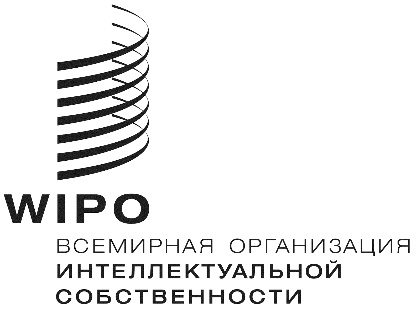 RPCT/WG/12/19 PCT/WG/12/19 PCT/WG/12/19 Оригинал:  английский Оригинал:  английский Оригинал:  английский ДАТА:  4 июня 2019 г. ДАТА:  4 июня 2019 г. ДАТА:  4 июня 2019 г. Получающие ведомства (ПВ), участвующие в проектеОтказались от участияНе ответилиПассивныПредложение готовитсяИтого, ПВ, указавшие участвующие в проекте МПО4314264322148Международный поисковый орган (МПО)Суммы, причитающиеся к уплате органами Международному бюроСуммы, причитающиеся к уплате Международным бюро органамЧистая разницаЕПВ (евро)44 848 447-62 142 042-17 293 595ПВА (евро)496 636-48 744447 892ЯПВ (иены)5 355 199 449-23 845 7525 331 353 697